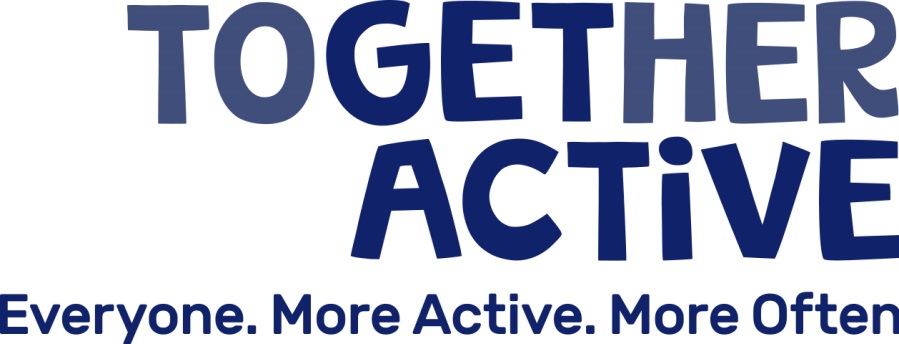 JOB DESCRIPTIONRESPONSIBLE FOR:  	Digital and Events OfficerWe are looking appoint amazing people with values strongly aligned to our own. These values underpin everything we do, and mean being a part of our team will always be a fulfilling experience. Below are the values and behaviours we care about most. If this sounds like you and the people you’d like to work alongside, we’d love to hear from you.We are focused: everything we do will help people to be more active. We are relentless and passionate about the importance of sport and physical activity We leave nobody behind: we do not accept that age, sex, disability, ethnicity or income should determine how active you are.We constantly work to break barriers of inactivity down, whether that’s through our partnerships or directly with the communities we support.We never go it alone, we work to develop collaborations that are capable of sparking changeJob Purpose The Digital, Campaigns & Health Manager will drive Together Active’s approach to digital innovation, chiefly through the strategic management of our Open Data-driven platform Active My Way. They will be responsible for our Information, Advice and Guidance service with a particular focus on stakeholder communications and campaigns. They will influence and support health partners in ensuring physical activity features strongly in policy and investment.Main Duties and ResponsibilitiesTo oversee the strategic and commercial management of Active My Way (our open data activity finder platform) To support local physical activity provider networks to build an open and trustworthy data ecosystem across Staffordshire and Stoke-on-TrentTo collaborate with partners to stimulate digital innovation in the field of sport and physical activityTo manager our our Information, Advice and Guidance portfolio including developing effective marketing communication plans and initiatives, web & social media platformsTo support partners to land national and local campaigns and help them develop and shape their messaging to reflect the needs of the local populationTo continue the development of our relationships with health bodies (Including Health & Well-being Boards, Public Health & Clinical Commissioning Groups) ensuring physical activity is embedded in policy, commissioning and investmentGeneralTo monitor and evaluate the implementation and impact of each work area, obtaining KPIs and qualitative / quantitative evidence and reporting to Sport England, the Together Active Board and partners as requested.   To manage the budgets for each work area, allocating resources as appropriate and monitoring expenditure on an on-going basis.  To champion equality and diversity in sport and physical activity and to ensure it is embedded in this work.To be responsible for health, safety and welfare of the staff under your control.This job description is not necessarily an exhaustive list of duties but is intended to reflect the range of duties the post-holder will perform.  The job description will be reviewed regularly and may be changed in the light of experience and in consultation with the post-holder.PERSON SPECIFICATION JOB TITLEDigital, Campaigns & Health ManagerLOCATIONStaffordHOURSFull Time (37 hours per week)SALARYREPORTING TO£35,000Chief Executive OfficerEssentialDesirableQualificationsMaths & English GCSEs (or equivalent) A-C Degree or equivalent in a relevant fieldExperienceSignificant experience of Stakeholder managementManagement of digital platformsWorking within, or in partnership with, health bodies  Developing effective marketing and communication plans and initiativesEstablishing and managing monitoring and evaluation systems. Managing and developing staffCommercialisation of products/ servicesWorking with Open DataFinancial management Project management.KnowledgeHealth landscapeHealth policy Wider agenda issues relating to sport & physical activity such as health and social wellbeingBasic principles of behaviour changeKey issues relating to Open Data Local government landscape including leisure outsourcingSkills Ability to develop high quality, compelling insight using a range of sources  and use this to effectively influence decision making Ability to motivate, enthuse, persuade, negotiate and influence Strategic, critical thinking and decision making skillsManagement of conflicting priorities and pressures